         Bruslím, bruslíš, bruslíme…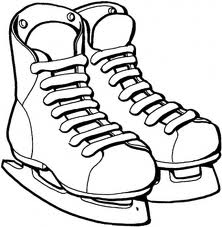 Veřejné bruslení pro rodiny s dětmi   každé pondělí od 15.30 do 16.30 hodin ZDARMA!Zimní stadion Náměšť n./Osl. Veřejné bruslení pro obec Jinošov 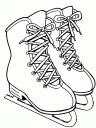 				 zdarma                                                                         Pondělí  29.prosince 2014  			   Zimní stadion Náměšť n./Osl.        			      Od 12.00 do 15.00 hodinOd 15.30 hodin navazuje pondělní bruslení pro rodiče a děti!